CHƯƠNG TRÌNH THAM DỰ HỘI CHỢ MCE & DU LỊCH CHÂU ÂU ĐẶC SẮC 2018Dành riêng cho các Doanh nghiệp hàng đầu trong lĩnh vực HVAC&R tại Việt NamPHÁP - THỤY SỸ - Ý - ĐỨC14 Ngày – 13 đêm : Bay Vietnam AirlinesNGÀY 1: BAY HỒ CHÍ MINH - PARIS (Sat 10/Mar 18)    	(Ăn và nghỉ đêm trên máy bay)20h00 Quý khách có mặt tại sân bay quốc tế Tân Sơn Nhất, đoàn làm thủ tục đáp chuyến bay VN11 khởi hành lúc 23h55 đi Paris, bắt đầu chuyến công tác tham dự hội chợ MCE tại thành phố Milan và tham quan Châu Âu đầy ý nghĩa. Quý khách ăn tối và nghỉ đêm trên máy bay. NGÀY 2: PARIS (Sun 11/Mar 18)					(Ăn sáng, trưa, tối)07h30 ngày 11.03 máy bay hạ cánh xuống sân bay Charles-de-Gaulle. Xe và HDV đón đoàn tại sân bay đưa quý khách về khách sạn nhận phòng nghỉ ngơi. Sau đó đưa đoàn đi tham quan Paris - Kinh đô ánh sáng với sự kết hợp giữa cổ điển và hiện đại theo đúng phong cách Pháp. Thành phố được chia thành 20 quận và khu phố, tạo thành hình xoắn ốc theo chiều kim đồng hồ. Với các địa danh nổi tiếng :Tháp Eiffel: Không có gì tiêu biểu cho Paris hơn ngọn tháp bằng sắt, biểu tượng của thành phố ánh sáng này. Tại đây du khách có thể ngắm nhìn toàn cảnh Paris và các vùng xung quanh.Được thiết kế bởi Gustave Eiffel và dựng lên vào năm 1889. Du khách có lên tháp hay không thì cũng đừng bỏ lỡ màn thình diễn ánh sáng hàng đêm với 20.000 bóng đèn nhấp nháy biến Tháp Eiffel thành một hoa tiêu rực rỡ.Quý khách cũng có thể tự thưởng một ly sâm banh tại Quán bar Champagne khi kết thúc hành trình khám phá Eiffel.Đại lộ Champs Elysees: Đại lộ nổi tiếng và danh giá nhất thế giới là một trong những điểm đến đẹp nhất, đến từng ngóc ngách, dành cho mọi người thưởng ngoạn và mua sắm. Champs-Élysées có thể khiến du khách bị choáng ngợp trong lần đầu gặp gỡ. Quang cảnh nhìn xuống đại lộ dài 1,25 dặm (2 km) thực sự là một trong những cảnh thơ mộng nhất ở Paris. Dọc hai bên đường là 588 cây xanh mà khi về đêm sẽ tạo thành một chiếc ô lung linh ánh sáng.Khải Hoàn Môn: Đầy ấn tượng tại trung tâm của một giao lộ tấp nập, sừng sững tráng lệ giữa thành phố với kiến trúc vòm độc đáo. Khải Hoàn Môn nằm tại Quảng trường Charles de Gaulle, nơi giao nhau của 12 đại lộ, trong đó có Champs-Élysées, và tạo thành “ngôi sao” của thành phố. Bốn trụ lớn bên dưới mái vòm tạo thành lối đi hình vòm đủ rộng để phi công lái máy bay xuyên qua vào năm 1919. Cổng vòm là sự tưởng niệm tất cả những người đã chiến đấu vì nước Pháp, mặt trong và mặt trên của cổng vòm là hình khắc chi tiết thể hiện nhiều trận chiến khác nhau và 558 vị tướng đã tham gia chiến đấu. Mỗi trụ được trang trí một bức điêu khắc chạm nổi. Nổi tiếng nhất là bức Đoàn người tình nguyện ra trận năm 1792 của Francois Rude.Nhà thờ Đức Bà Paris: Nằm trên một hòn đảo tự nhiên có tên là Île de la Cité. Nhà thờ này bắt đầu xây dựng vào năm 1163 và kết thúc vào giữa thế kỷ 14, được trùng tu vào năm 1845. Đây không chỉ là báu vật lịch sử mà còn nổi tiếng vì mối liên hệ với cuốn tiểu thuyết kinh điển của Victor Hugo - “Thằng gù Nhà thờ Đức Bà”.Ngoài ra để thưởng thức nghệ thuật biểu diễn tại Paris, du khách hãy dành một buổi tối tại Palais Garnier được trang hoàng lộng lẫy, còn có tên gọi là Opéra de Paris. NGÀY 3: PARIS	(Mon 12/Mar 18)				(Ăn sáng, trưa, tối)Xe tiếp tục đưa đoàn đi tham quan thành phố Paris.Quảng trường Concorde: Hãy đến chiêm ngưỡng quảng trường công cộng xinh đẹp này, nơi mà hơn 1.300 người, bao gồm cả vua Louis XVI và hoàng hậu Marie Antoinette đã bị hành hình trong "Triều đại khủng bố" đầy tăm tối của nước Pháp trong những năm sau cuộc cách mạng. Vào năm 1795 quảng trường được đặt tên như hiện tại trong nỗ lực bỏ lại phía sau quá khứ đầy biến động nơi đây.  Điện Invalides: Khu phức hợp bao gồm nhiều bảo tàng, đài tưởng niệm và nhà thờ. Du khách có thể ôn lại kiến thức lịch sử quân đội Pháp, viếng thăm lăng mộ lộng lẫy của Napoleon Bonaparte vị hoàng đế độc tài nổi tiếng của nước Pháp và toàn thế giới.Nhà thờ Thánh Tâm trên đồi Montmartre: Được thánh hóa vào năm 1919, nơi du khách có thể chiêm ngắm mái vòm trung tâm, ngắm nhìn bức tranh khảm bằng vàng Chúa Giê-su ở Thánh địa Thiên thượng phía trên gian cung thánh. Bức tranh này có tổng diện tích 475 mét vuông, là một trong những bức tranh khảm lớn nhất thế giới. Tham quan bên ngoài Bảo tàng Louvre: rộng 6 hecta, bảo tàng lớn nhất Paris. Bảo tàng đẳng cấp thế giới. Du khách có thể khám phá các bức tranh, điêu khắc, nghệ thuật trang trí, đồ cổ vùng Cận Đông, đồ cổ Ai Cập, nghệ thuật Hồi giáo, ..đồ cổ Hy Lạp, Etruscan và La Mã. Hiện vật trong các bộ sưu tập có niên đại từ 5.000 tr.CN đến thế kỷ 19.Cung điện Lớn (Grand Palais): Cung điện Lớn là một báu vật thời Belle-Epoque, được xây dựng vào đầu thế kỷ 20 qua nhiều thập kỷ sau đó cung điện trở thành nơi tổ chức nhiều triển lãm nghệ thuật, được sử dụng làm bệnh viện quân đội trong Thế Chiến thứ I và là nơi tuyên truyền của Đức Quốc xã trong Thế Chiến thứ II.Tham quan Cầu Pont Neuf : Một trong những cây cầu nổi tiếng nhất và xinh đẹp nhất Paris. Được xây dựng vào năm 1578 mãi đến năm 1607 mới được khánh thành. Với chiều dài 232 mét và rộng 22 mét, đây là cây cầu có đường đi bộ đầu tiên được xây dựng tại Paris. NGÀY 4: PARIS-GENEVA (500KM - Tue 13/Mar 18)			(Ăn sáng, trưa, tối)Sau bữa sáng xe đưa đoàn rời Paris đi Geneva - Thụy Sỹ. Geneve nơi đặt trụ sở Liên Hiệp Quốc, Ủy ban Chữ Thập Đỏ và nhiều tổ chức quốc tế quan trọng. Quý khách tham quan bên ngoài Trụ sở Liên Hiệp Quốc ở Châu Âu và chiếc ghế gãy - Broken Chair, là biểu tượng chống bom mìn do công nương Diana khởi sướng.Tham quan hồ Geneva và Đài phun nước Jet d'Eau: Hầu hết mọi địa điểm ở khu trung tâm Geneva nhìn về hướng hồ, du khách đều có thể thấy cột nước của Đài phun nước Jet d’Eau.Đài phun nước vốn là van xả áp của hệ thống thủy lực bơm nước sử dụng cho các nghệ nhân và thợ thủ công của thành phố. Vẻ đẹp đặc biệt của nó đã trở thành một biểu tượng của Liên bang Thụy Sĩ. Ngày nay, Jet d’Eau hoạt động gần như liên tục và được vận hành bởi 2 máy bơm có lực đẩy 200 km/giờ, với độ cao 140 mét.Tham quan Vườn Anh (Jardin Anglais), một trong những công viên được yêu thích nhất Geneva, những khu trưng bày hoa tuyệt vời và nhiều tượng đài nổi tiếng của thành phố. Tham quan xưởng chế tác và cửa hàng đồng hồ Thụy Sỹ. Đoàn nghỉ đêm ở biên giới Pháp -Thụy Sĩ.NGÀY 5 : GENEVA-MILAN (Wed 14/Mar 18)			(Ăn sáng, trưa, tối)Xe đưa đoàn rời Geneva đi Milan tham quan kinh đô thời trang. Milan là thành phố du lịch nổi tiếng và lớn thứ hai của Italia. Tham quan lâu đài Castello Sforzesco : Là nơi đặt nhiều phòng triển lãm và bảo tàng trứ danh nhất Milan, có một ngọn tháp cao 230 foot (70 mét) ở trung tâm, lâu đài trở thành một trong những pháo đài lớn nhất Châu Âu, và có tác phẩm nghệ thuật thời Phục hưng của Leonardo da Vinci.Nhà thờ chính tòa Duomo Milan: Được xây dựng từ năm 1386, nằm TT thành phố Milan, nhanh chóng trở thành một trong những địa điểm tham quan, du lịch nổi tiếng. Là nhà thờ có kiến trúc Gothic lớn nhất thế giới, có nhiều tháp nhất trên thế giới, có nhiều tác phẩm nghệ thuật điêu khắc tuyệt đẹp…Trung tâm nghệ thuật, thương mại Galleria Vittorio Emanuele II: Là điểm đến cho những người yêu thời trang và những món ăn ngon. Được cho là trung tâm thương mại lâu đời nhất trên thế giới. Tại đây quý khách tham quan tượng của nghệ sỹ Leonardo da Vinci, tự do mua sắm những món thời trang giá trị. Tham quan bên ngoài Nhà thờ SantaMaria delle Grazie: Nổi tiếng nhờ có một trong những tác phẩm nghệ thuật quan trọng nhất trong lịch sử, nơi diễn ra bữa ăn tối cuối cùng của Leonardo Da Vinci. Được công nhận là Di sản Thế giới. Bức tranh thế kỷ 15 thu hút du khách từ khắp nơi trên thế giới với kích thước to lớn : 180 inch x 350 inch (460 centimét x 880 centimét). NGÀY 6: THAM GIA HỘI CHỢ MILAN (Thu 15/Mar 18)		(Ăn sáng/…../ tối)Sau bữa sáng tại khách sạn, xe đưa quý khách tham dự hội chợ MCE lần thứ 41 (41 MOSTRA CONVEGNO EXPOCOMFORT – MARCH 2018). Một trong những hội chợ chuyên ngành HVAC & R lớn nhất thế giới, Quý khách tự do trao đổi và nghiên cứu những công nghệ tiến tiến của các nhà cung cấp hàng đầu châu Âu và thế giới được giới thiệu tại hội chợ này, tự do xúc tiến thương mại với các đối tác.  Chiều tối xe đón quý khách dùng bữa tối, sau đó về khách sạn nghỉ ngơi, Quý khách tự do khám phá Tp Milan tráng lệ về đêm. NGÀY 7: MILAN-FLORENCE (300KM - Fri 16/Mar 18)		(Ăn sáng, trưa, tối)Xe rời Milan đi Florence. Được ca ngợi là một trong những thành phố đẹp nhất trên thế giới. Thủ phủ của vùng Tuscany là cái nôi của thời kỳ Phục hưng.Tham quan Thánh đường Santa Maria del Fiore : Còn được coi là Duomo, là một thuật ngữ tiếng Ý có nghĩa là Thánh đường. Nổi bật trên đường chân trời Florence là mái vòm tráng lệ của Duomo, là thành tựu kiến ​​trúc quan trọng nhất của thời kỳ Phục hưng. Bên trong thánh đường là các cửa sổ kính màu và các bức bích họa của các bậc thầy người Ý, và một trong những ví dụ cổ xưa nhất của chiếc đồng hồ Hora italica trên thế giới. Đối với nhiều người, phần ấn tượng nhất của chuyến thăm là được ngắm nhìn tòa nhà cận cảnh.Thăm Phòng trưng bày Uffizi (Galleria degli Uffizi): Tên tuổi của các bậc thầy được triển lãm bên trong tòa nhà Uffizi hình chữ U. Với các tác phẩm theo chuyên đề của Botticelli, da Vinci, Raphael và Rembrandt trong một bộ sưu tập trải dài 6 thế kỷ. Phòng trưng bày Uffizi độc đáo ở chỗ nơi đây chỉ lưu giữ những kiệt tác của thế giới. NGÀY 8 : FLORENCE-PISA (100KM - Sat 17/Mar 18)			(Ăn sáng, trưa, tối)Rời Florence đi Pisa. Tham quan tháp nghiêng: Viên ngọc quý trên vương miện của Pisa chính là ngọn tháp chuông hình trụ đặc trưng này, được cả thế giới biết đến bởi kết cấu nghiêng góc vô cùng kỳ lạ.Tháp Nghiêng Pisa thu hút du khách từ khắp nơi trên toàn cầu. Đây là một tháp chuông tự đứng theo kiến trúc Romanesque của Duomo tráng lệ. Mọi người đến đây chỉ để ngắm nhìn và chụp ảnh biểu tượng nước Ý. Tháp Nghiêng đứng vững với góc nghiêng đáng kinh ngạc là 5,5 độ, du khách có thể leo lên các bậc thang xoắn ốc và chiêm ngưỡng khung cảnh rộng mở từ trên đỉnh tháp.NGÀY 9: PISA-VENICE (400KM- Sun 18/Mar 18)			(Ăn sáng, trưa, tối)Rời Pisa đi Venice. Tham quan thành phố nổi Venice. Thành phố nổi này thật lãng mạn với những chiếc thuyền đáy bằng, người hát nhạc chiều, các cung điện và nhà thờ lấp lánh cùng cảm giác yên bình dường như bất tận. Quý khách có thể thưởng thức các món ăn Ý tươi ngon và thưởng thức ly rượu vang hảo hạng tại sân hiên của nhà hàng. Ngay cả trong những tháng mùa đông lạnh lẽo, Venice cũng thật nhộn nhịp. Hai trong số các công trình đẹp nhất của Venice, Vương cung thánh đường St. Mark (Basilica di San Marco) và Dinh tổng trấn Palazzo Ducale. NGÀY 10: VENICE-MUNICH (540KM - Mon 19/Mar 18) 		(Ăn sáng, trưa, tối)Rời Venice đi Munich thủ phủ bang Bavaria (Bayern) là một thành phố hiện đại xen lẫn nhiều nét quyến rũ truyền thống. Munich nổi tiếng là một trong những thành phố đáng sống nhất thế giới. Nền kinh tế vững chắc thu hút các doanh nghiệp lớn. Là địa điểm tổ chức lễ hội bia lớn nhất hành tinh - Oktoberfest, Munich cũng là quê nhà của khá nhiều trong số những loại bia ngon nhất thế giới với một văn hóa bia đặc sắc. Những tín đồ bia trên thế giới thường tìm đển Munich để thưởng thức sản phẩm của “Big Six” - 6 hãng bia danh tiếng; bao gồm Hofbräuhaus được sáng lập bởi hoàng tộc và Löwenbräu nổi tiếng toàn cầu. Hãy đến tham quan vườn bia và hòa cùng cư dân địa phương thưởng thức những vại bia mát lạnh truyền thống hàng nhiều thế kỷ của cư dân Munich.  NGÀY 11: MUNICH (Tue 20/Mar 18) 					(Ăn sáng, trưa, tối)Tham quan Quảng trường Marienplatz: Được coi là trung tâm của Munich, Marienplatz là một quảng trường náo nhiệt với rất nhiều người đi bộ, nghệ sĩ biểu diễn đường phố và đoàn tham quan. Địa điểm này thường diễn ra các cuộc biểu tình hòa bình, cũng như lễ ăn mừng ồn ào khi một đội bóng đá địa phương giành chiến thắng.Nhà thờ Đức Bà (Frauenkirche)  Biểu tượng Munich này đã bị hủy hoại nghiêm trọng trong Thế Chiến II. Thế nhưng ngày nay hai mái vòm màu xanh lá cây của nhà thờ vươn cao đầy kiêu hãnh, nổi bật trên nền trời Munich. Được làm chủ yếu bằng gạch đỏ thiết kế và xây dựng theo phong cách Gothic của Đức vào thế kỷ 15. Hai mái vòm này từng được dùng chỉ để che chắn tạm thời cho tòa tháp nhưng chúng trở thành nét đặc trưng quen thuộc trên nền trời Munich suốt năm tháng qua.Tham quan Hofbrauhaus: Hofbräuhaus được thành lập vào năm 1589. Khi vương triều ở Munich cảm thấy không hài lòng với loại bia địa phương, Công tước Bavaria Wilhelm V đã đồng ý thành lập một nhà máy bia chuyên sản xuất bia cho triều đình.Tham quan Sân vận động Allianz hiện nay là sân nhà của hai câu lạc bộ bóng đá FC Bayern München và TSV 1860 München. Ban đầu sân vận động thuộc 2 hãng FC Bayern München AG và TSV München von 1860 GmbH & Co. KGaA, sau này hãng FC Bayern München AG đã mua lại và bây giờ là sở hữu chủ duy nhấtNGÀY 12: MUNICH-FRANKFURT (400KM - Wed 21/Mar 18)                 (Ăn sáng, trưa, tối)Rời Munich đi Frankfurt: Thăm Nhà thờ lớn Frankfurt. Nhà thờ nghi thức này của Đế quốc La Mã thần thánh là di sản cổ xưa ở Frankfurt được bảo tồn tốt nhất, với đồ đá quý trưng bày và cảnh quan thành phố tuyệt vời. Thăm quảng trường Römer: Tòa thị chính rộng lớn của Frankfurt là một thắng cảnh trong thành phố với mặt tiền ba đầu hồi hình bậc thang và bề dày lịch sử hơn 6 thế kỷ. Römer nằm giữa trung tâm Khu phố cổ của Frankfurt. Theo thời gian, Römer đã phát triển thành khu tổ hợp hội đồng rộng lớn, chiếm trọn toàn bộ dãy nhà Frankfurt cổ.Tham quan Alte Oper: Trước đây là nhà hát lớn của thành phố, ngày nay tòa nhà này là phòng hòa nhạc, nơi diễn ra những màn đồng diễn nhạc cổ điển xuất sắc nhất thế giới.NGÀY 13: FRANKFURT BAY HỒ CHÍ MINH (Thu 22/Mar 18)		(Ăn sáng)Sau khi ăn sáng, Quý khách tự do nghỉ ngơi, đến giờ làm thủ tục trả phòng. Chia tay thành phố. Xe đưa đoàn ra sân bay Frankfurt. Đoàn làm thủ tục đáp chuyến bay VN30 lúc 13h55 về Việt Nam. Qúy khách ăn uống và nghỉ ngơi trên máy bay.NGÀY 14: HỒ CHÍ MINH CITY (Fri 23/Mar 18)07h25 Máy bay hạ cánh xuống sân bay Tân Sơn Nhất. Quý khách làm thủ tục nhập cảnh, Chia tay quý khách - Kết thúc chuyến tham dự hội chợ quốc tế MCE và chuyến đi tham quan Châu Âu đầy ý nghĩa.Hẹn gặp lại quý khách tại các hành trình sau.CHI PHÍ CHƯƠNG TRÌNH : 95.000.000 VND/CÁN BỘ* Giá chương trình bao gồm:Vé máy bay, thuế hàng không quốc tế từ TP Hồ Chí Minh – Paris // Frankfurt – TP Hồ Chí Minh ( bay Vietnam Airlines)Khách sạn tiêu chuẩn 3 - 4* tại các thành phố (2 người /phòng - Phòng 3 sẽ được bố trí khi cần thiết vì lý do giới tính). Các bữa ăn theo chương trình thực đơn Việt, Thái, Hàn, Hoa, Châu Âu mức ăn 12 – 15euro/bữaVận chuyển bằng xe du lịch tiêu chuẩn. Phí tham quan thắng cảnh vào cửa một lần. Hướng dẫn viên tiếng Việt suốt tuyến với đoàn.Visa nhập cảnh Pháp, Thụy Sỹ, Ý, ĐứcBảo hiểm du lịch mức từ tối đa 50.000 USD/vụ. Hoá đơn tài chính* Giá chương trình không bao gồm:Phiên dịch Tiếng Anh, Ý, Đức trong Hội chợ, nếu Quý khách muốn thuê giá trung bình 250 - 300euro/phiên dịch/ngày làm việc 8 tiếngPhí vào tham quan Hội Chợ MCEChi phí cá nhân và các chi phí khác phát sinh ngoài chương trình, ngủ phòng đơn (EUR 700/ phòng/người), hộ chiếu, tiền đi lại ngoài giờ .... Tiền TIP cho HDV và lái xe (mức thông lệ tối thiểu là 6 EUR/ngày/người) Tiền Tip cho người khuân vác đồ tại sân bay, khách sạn, và các điểm công cộng khácCác chi phí phát sinh ngoài chương trìnhPhụ thu phí tham quan các điểm thắng cảnh không bao gồm trong chương trình.Hành lý quá cước theo quy định.CHÚC QUÝ KHÁCH MỘT CHUYẾN ĐI BỔ ÍCH VÀ HIỆU QUẢ!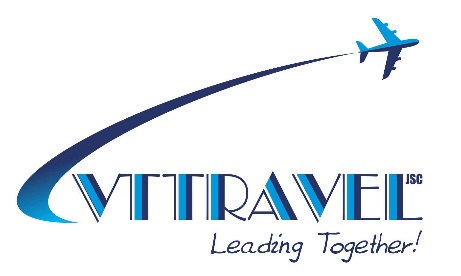 CÔNG TY CỔ PHẦN THƯƠNG MẠI VÀ LỮ HÀNH QUỐC TẾ VIỆT NAMVăn phòng GD: 87 Láng Hạ, Ba Đình, Hà NộiTel: 84. 4. 629 29940 / 04. 627 54302         Fax: 84. 4. 351 47902   Email: info@vttravel.com.vn //tangpv@gmail.comWebsite : www.vttravel.com.vn Hotline : 0989.062.125